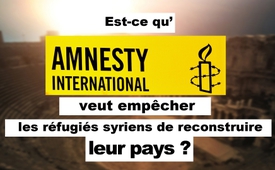 Est-ce qu’Amnesty International veut empêcher les réfugiés syriens de reconstruire leur pays ?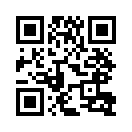 Gustave Le Bon était un psychologue social français. Il est reconnu comme le fondateur de la psychologie des foules. En 1911, il a écrit son ouvrage le plus célèbre « Psychologie des foules ».Gustave Le Bon était un psychologue social français. Il est reconnu comme le fondateur de la psychologie des foules. En 1911, il a écrit son ouvrage le plus célèbre « Psychologie des foules ». Dans cet ouvrage, il analyse comment les peuples, les groupes et les masses se laissent influencer. Un message central du livre est le suivant : « Dans l’histoire l’apparence a toujours joué un rôle beaucoup plus important que la réalité. L’irréel y prédomine sur le réel. » On peut en déduire que ceux qui gouvernent ont toujours manipulé les peuples avec des mensonges, et les peuples se laissent faire pour leur perte. Pour retrouver un regard non biaisé sur l’actualité, Kla.tv nous aide à retrouver notre intuition naturelle, et à faire la différence entre le réel et l’irréel. L’émission qui suit montre cela avec l’exemple d’Amnesty International.
En même temps que l’appel du ministre des Affaires étrangères syrien à tous ses compatriotes de revenir en Syrie pour aider à reconstruire leur pays, Amnesty International parle de 5 000 à 13 000 exécutions présumées dans les prisons syriennes. Ces chiffres reposent sur des « ouïe dire », des suppositions et des calculs arbitraires. Amnesty International reprend le même procédé qu’en Lybie, lorsqu’en Occident on a monté les esprits contre Kadhafi. A l’époque, on a dénoncé le régime pénal libyen, sans mentionner que le nombre de 50 à 100 détenus pour 100 000 habitants était très bas par rapport au niveau mondial. Aux USA, par contre il y avait plus de 600 détenus pour 100 000 habitants. On dirait qu’Amnesty International veut donner consciemment une fausse image de la situation en Syrie, pour décourager les émigrants syriens de participer à la reconstruction de leur pays.
Dans notre émission en allemand du 12 mars 2017 nous avions montré en détail comment les chiffres des exécutions avaient été calculés et sur quelles affirmations elles reposaient. 
Kla.tv vous aide à regarder derrière les coulisses, alors restez avec nous !de pg.Sources:https://alexandrabader.wordpress.com/2017/02/08/kriegsparteiamnesty-international/
https://de.wikipedia.org/wiki/GefangenenrateCela pourrait aussi vous intéresser:#Syrie - www.kla.tv/SyrieKla.TV – Des nouvelles alternatives... libres – indépendantes – non censurées...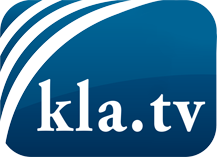 ce que les médias ne devraient pas dissimuler...peu entendu, du peuple pour le peuple...des informations régulières sur www.kla.tv/frÇa vaut la peine de rester avec nous! Vous pouvez vous abonner gratuitement à notre newsletter: www.kla.tv/abo-frAvis de sécurité:Les contre voix sont malheureusement de plus en plus censurées et réprimées. Tant que nous ne nous orientons pas en fonction des intérêts et des idéologies de la système presse, nous devons toujours nous attendre à ce que des prétextes soient recherchés pour bloquer ou supprimer Kla.TV.Alors mettez-vous dès aujourd’hui en réseau en dehors d’internet!
Cliquez ici: www.kla.tv/vernetzung&lang=frLicence:    Licence Creative Commons avec attribution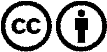 Il est permis de diffuser et d’utiliser notre matériel avec l’attribution! Toutefois, le matériel ne peut pas être utilisé hors contexte.
Cependant pour les institutions financées avec la redevance audio-visuelle, ceci n’est autorisé qu’avec notre accord. Des infractions peuvent entraîner des poursuites.